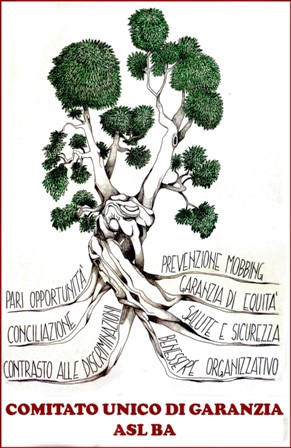 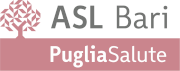 Mappatura dei processi organizzativi - Periodo 2020/2021(ai sensi della Deliberazione D.G. n.135 del 28.01.2021)STRUTTURA ___________________________________________________________________Direttore S.C._____________________________________Categoria ProcessoAdempimenti normativi diversiAltre relazioni esterneApprovvigionamento di servizi e fornitureAppropriatezza, qualità e sicurezzaArbitrato e contenziosoAssistenza farmaceuticaAssistenza sanitaria territorialeAspetti economici, finanziari ed efficienza operativaAttività di controlloAttività di programmazione e pianificazioneAttività regolamentareAttività di rete sul territorioCapacità di governo della domanda sanitariaCoordinamento, partecipazione e supporto tecnico a organismi, commissioni e consulteFormazione/Aggiornamento ProfessionaleFormulazione di indirizzi generali, accordi, inteseFormulazione e proposta PDTAGestione contabile e finanziariaGestione dei flussi documentaliGestione interna dell'EnteModifica procedure interne alla strutturaMonitoraggio a distanza pazienti/utentiPrevenzione Sanità digitaleReport attività di ricercaStipula contrattiStudio, monitoraggio e raccolta datiTutela e valorizzazione beni demaniali e patrimonialiAltro (specificare)FUNZIONEPROCESSOTIPOLOGIA DI PROCESSOCOMPATIBILITA’ CON LAVORO AGILE COMPATIBILITA’ CON LAVORO AGILE CRITICITA’ ORGANIZZATIVE E/O TECNICO-OPERATIVE(solo per attività non compatibili o non pienamente compatibili con il lavoro agile)SOLUZIONI SPERIMENTATE / DA PROGRAMMAREFUNZIONEPROCESSOTIPOLOGIA DI PROCESSOTOTALEPARZIALECRITICITA’ ORGANIZZATIVE E/O TECNICO-OPERATIVE(solo per attività non compatibili o non pienamente compatibili con il lavoro agile)SOLUZIONI SPERIMENTATE / DA PROGRAMMARE